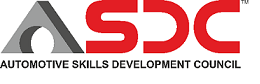 Automotive Skills Development Council Training Calendar for Assessor –December to January 2023Training Program forDomain Job role NameProgram DatesAddressName & Contact of the In chargeEmail IDAssessor1)Automotive Sale Executive L4 (ASC/Q1001)2) Automotive Showroom Hostess / Host L-3 (ASC/Q1103)3) Automotive Telecaller L-4(ASC/Q1105)4) Automotive Customer Relationship Manager L-7 (ASC/Q1104)From: 11-Dec-2023
Blended ModeMr. Vikas Chauhan
(9110310251)




Vikas@asdc.org.inAssessor1)Automotive Sale Executive L4 (ASC/Q1001)2) Automotive Showroom Hostess / Host L-3 (ASC/Q1103)3) Automotive Telecaller L-4(ASC/Q1105)4) Automotive Customer Relationship Manager L-7 (ASC/Q1104)To: 22-Dec-2023
Blended ModeMr. Vikas Chauhan
(9110310251)




Vikas@asdc.org.inAssessor1) Electric Vehicle Service Technician L-4 (ASC/Q1429)From: 11-Dec-2023 To 22-Dec-2023Blended ModeMr. Vikas Chauhan
(9110310251)Vikas@asdc.org.inAssessor1)Automotive Assembly Technician L-4(ASC/Q3601)2)Automotive CNC Machining Technician L-4(ASC/Q3503)3) Automotive Welding Machine Operator (Manual and Robotics) L-3(ASC/Q3102)From: 2-Jan-2024 To 12-Jan-2024Blended ModeMr. Vikas Chauhan
(9110310251)Vikas@asdc.org.in